Podstawa prawnaUstawa z dnia 29 września 1994 r. o rachunkowości,Ustawa z dnia 27 sierpnia 2009 r. o finansach publicznych,Ustawa z dnia 14 czerwca 1960 r. Kodeks postępowania administracyjnegoMiejsce załatwienia sprawyWydział Budżetu i KsięgowościReferat Księgowości Dochodów Urzędu  Osoby odpowiedzialne za załatwienie sprawy:Anna Raczyńska – inspektor, Iwona Stelmaszczyk – główny specjalistaLokalizacja/Nr pokoju       25-303 Kielce, ul. Rynek 1, pok.205Telefon – (41) 36-76-205E-mail – 	aleksandra.beben@um.kielce.planna.raczynska@um.kielce.pl  		iwona.stelmaszczyk@um.kielce.plGodziny przyjęć – od 7.30 do 15.30Wymagane dokumentywniosek o zwrot nadpłaty,kserokopia dowodu wpłatyOpłatyNie podlega opłacie skarbowej.Termin załatwienia sprawyZwrot nadpłaty do klienta następuje w ciągu 7 dni od dnia złożenia wniosku.Tryb odwoławczyBrakInformacje dodatkoweBrakZałącznikiZałącznik Nr 1 do Karty Usług Nr BK/35/2019 Miejsce złożenia wnioskuUrząd Miasta Kielce, ul. Rynek 1, 25-303 Kielce:Wydział Organizacji i Kadr, Biuro Obsługi Urzędu, pokój 12Wydział Komunikacji, pokój 230, telefon: (41) 36-76-230Wydział Budżetu i Księgowości, pok. 220, telefon: (41) 36-76-220      Urząd Miasta Kielce, ul. Szymanowskiego 6, 25-303 Kielce:Urząd Stanu Cywilnego i Spraw Obywatelskich, pokój 74,telefon: (41) 36-76-589Urząd Miasta Kielce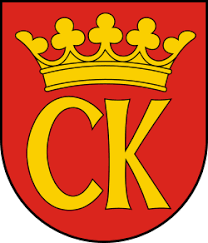 KARTA USŁUG NR BK/35/2019obowiązuje od dnia KARTA USŁUG NR BK/35/2019obowiązuje od dnia Strona 1 z 2